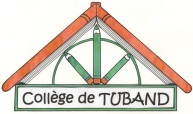 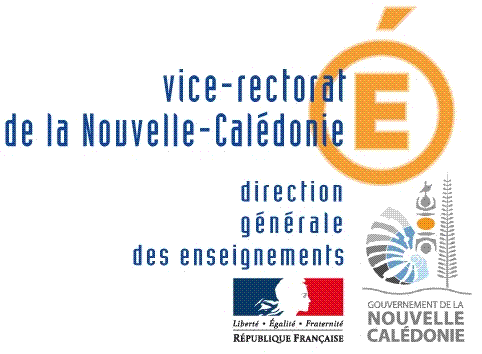 Dans le cadre de l’élaboration du nouveau Projet d’Etablissement 2020/2022, l’ensemble des professeurs sera réuni à nouveau le Jeudi 8 Août 2019 prochain.En conséquence, aucun cours ne sera assuré ce jour. Je suis convaincu que vous comprendrez l’importance de cette deuxième et dernière journée pédagogique pour la définition de la politique éducative et pédagogique en faveur de vos enfants au collège de Tuband.C. DE SINGLY